1.Исполнение законов социальной направленности (назначение и выплата социальных пособий и компенсаций)В течение   2017 года принято 6164 заявления, произведено 6178 назначений: - 1 квартал 2017 года - 1791 заявлений, произведено 1805 назначений,- 2 квартал  2017 года принято 1429 заявлений, произведено 1429 назначений, - 3 квартал 2017 года принято 1517 заявлений, произведено 1517 назначений- 4 квартала 2017 года произведено 1427 назначенийв т.ч. по видам выплат:Осуществляется контроль назначения и выплаты социальных пособий и компенсаций. Все ошибки регистрируются в журналах учета ошибок, выявленных при проверке правильности назначения (перерасчета) социальных пособий и компенсаций.Количество проверенных личных дел за 2017 год – 6 178.Общее количество ошибок – 654, что составляет – 10,6% от общего количества проверенных дел. В том числе:• правовые ошибки – 218 или 3,5%• технологические – 255 или 4,2%• делопроизводство – 181 или 2,9%Выявленные ошибки доведены до сведения специалистов, все замечания изучены на профессиональной учебе.Продолжена работа по учету и возмещению переплат.За 2017 год выявлены переплаты 39 получателям на сумму – 212 961,40 рубль, в том числе за 4 квартал 2017 года – 21 107,59 рублей (10 получателям). Восстановленная сумма переплат – 166674,03 рубля (34 получателя). Не возмещенная сумма переплаты составляет – 46 287,37 рублей (5 получателей). Основание: журнал учета переплат.Переплаты произошли по вине получателей. Причины образования переплат: получателями пособий своевременно не предоставлены сведения о несоблюдении условий осуществления выплаты, об отказе от услуг связи, о переходе в федеральный регистр, о помещении детей на полное государственное обеспечение, преждевременные родыЗа аналогичный период 2016 года выявлены переплаты 31 получателю на сумму - 341 292,94 рубля. Таким образом, наблюдается снижение переплат социальных выплат.Продолжена работа по проверке наличия условий осуществления выплаты ежемесячного пособия на ребенка:Количество проверенных личных дел за 2017 год – 844, в т.ч. в течение 4 квартала – 163.• Количество дел, по которым подтвердились условия осуществления выплаты – 252 или 29,9%• Количество дел, по которым прекращена выплата ежемесячного пособия на ребенка в результате проверки –  592 или 70,1% (отсутствие документов по проверке, среднедушевой доход семьи превышает величину прожиточного минимума).Организована работа по проверке условий предоставления  ежемесячной денежной выплаты в соответствии с постановлением Правительства СО от 30.11.2012 г. № 1365-ПП (на основании ежемесячно сформированных списков).Количество проверенных личных дел за 2017 год – 239, в т.ч. в течение 4 квартала – 70.• Количество дел, по которым подтвердились условия предоставления ЕДВ – 182 или 76,2%• Количество дел, по которым ежемесячная денежная выплата приостановлена или прекращена – 57 или 23,8%.Выдано справок:Обеспечение мер социальной поддержкиКоличество пенсионеров на территории городского округа Ревда и городского округа Дегтярск:Ветеран трудаВ соответствии с Указом губернатора Свердловской области от 05 июня 2006 года № 458-УГ «Об утверждении Положения о порядке и условиях присвоения звания «Ветеран труда» гражданам, проживающим на территории Свердловской области» звание «Ветеран труда» присвоено:Ветеран труда Свердловской областиПорядок и условия присвоения звания «Ветеран труда Свердловской области» определены Законом Свердловской области от 23.12.2010г № 104-ОЗ «О ветеранах труда свердловской области». Звание присваивается с 2011 года. В соответствии с Указами Губернатора Свердловской области звание «Ветеран труда свердловской области» присвоено:Оформлено удостоверений о праве на меры социальной поддержки разным категориям граждан:2016 год – 3581 квартал 2017 года – 312 квартал 2017 года – 513 квартал 2017 года – 714 квартал 2017 года – 38Итого за 2017 год -191 удостоверениеОздоровление ветерановПринято заявлений от тружеников тыла на предоставление санаторно-курортного лечения:Выдано путевок в санаторно-курортные учреждения2014г. – 27чел.       2015г. – 38чел.      2016г. – 16чел.    1 квартал 2017г -  02 квартал 2017г – 6 («Самоцветы» – 2, «Нижние Серги» - 2, «Соколиный камень»-2)3 квартал 2017г – 14 («Самоцветы» - 12, «Нижние Серги» - 2)Кроме того за 9 месяцев выданы 2 путевки на оздоровительную поездку на теплоходе.4 квартал 2017г – 4 («Соколиный камень»)Итого за 2017 год – 24 путевки в санаторно-оздоровительные организации и 2 путевки на оздоровительную поездку на теплоходеЗнак отличия Свердловской области «Совет да любовь»Знак отличия Свердловской области «Совет да любовь» вручается в соответствии с законом Свердловской области от 23 декабря 2010 г. N 111-ОЗ "О знаке отличия Свердловской области "Совет да любовь".В соответствии с Указами Губернатора Свердловской области  супружеские пары награждены знаком отличия «Совет да Любовь», в том числе:Возмещение специализированной службе расходов на погребение  2016 год Ревда –     27 человек на сумму  163859,49 рублейДегтярск – 7 человек на сумму    42482,09 рублейИтого:      34 человек на сумму   206341,58 рублей2017 годВозмещение расходов автотранспортным предприятиям2016 год2017 годПродолжена работа по приему заявлений от граждан и членов семьи граждан,  пострадавших от воздействия радиацииЗа   2017 год:- Принято заявлений на выдачу удостоверений от граждан пострадавших от воздействия радиации – 2;- Принято заявлений на выплату компенсации от граждан пострадавших от воздействия радиации – 67;- Принято заявлений на выплату пособия члену семьи умершего участника ликвидации последствий катастрофы на ЧАЭС - 25Численность инвалидовУправление социальной политики по городу Ревде  разрабатывает  социальные мероприятия реабилитации с учетом потребностей и пожеланий гражданина и направляет их в государственные учреждения  социального обслуживания населения - ГАУ «КЦСОН» г. Ревды – взрослое население и ГАУ «Социально-реабилитационный центр для несовершеннолетних Ревдинского района» - детское население.Общая численность инвалидов, которым разработаны мероприятия за 2017 год в соответствии с  ИПРА  ребенку – инвалиду – 168 (Ревда – 128, Дегтярск – 40); инвалидам – 718 (Ревда -544, Дегтярск – 174).За   2017 год  внесено справок МСЭ в АСП ИПРА – 698.	Оформлены и выданы справки родителям детей – инвалидов на 4 дополнительных дня отдыха – 1 квартал 2017г – 33                2 квартал 2017г – 11                3 квартал 2017г – 10                4 квартал 2017г – 13Итого за 2017 год - 67Проведены проверки объектов по формированию доступной для инвалидов среды жизнедеятельности:2015 год – 72016 год – 61 квартал 2017 года – 02 квартал 2017 года – 03 квартал 2017 года – 34 квартал 2017 года – 0Итого за 2017 год - 3Внесены данные паспорта доступности социальных учреждений  в автоматизированную информационную систему «Доступная среда Свердловской области»2016 год – 61 квартал 2017 года – 02 квартал 2017 года – 33 квартал 2017 года – 04 квартал 2017 года – 9Итого за 2017 год - 12ПроверкиОсуществлена проверка за соблюдением органами местного самоуправления переданных полномочий по предоставлению компенсаций гражданам на оплату жилого помещения и коммунальных услуг ( проверок/личных дел)Осуществлены проверки за соблюдением органами местного самоуправления переданных полномочий по назначению и выплате субсидий гражданам ( проверок/личных дел)Социальное обслуживание гражданВ соответствии с Федеральным законом от 28 декабря 2014 года № 442-ФЗ «Об основах социального обслуживания граждан в Российской Федерации» зарегистрированы индивидуальные программы, решения о признании гражданина нуждающимся, уведомления.Признаны нуждающимися в социальном обслуживании:Взрослое население:Детское население: Обеспечение путевками в дома-интернаты (общ.типа/психохр./дети)Работа с гражданами, освободившимися из МЛС, БОМЖ Принято на учет за    2017 года и дана консультация по мерам социальной поддержки – 8 чел. Даны консультации по всем видам помощи, которые могут получить указанные граждане.Управлением социальной политики во исполнение протокола заседания межведомственной комиссии по профилактике правонарушений в Свердловской области №2 от 30.12.2016 п.2.5 организовано взаимодействие с уголовно-исполнительной инспекцией Ревды по вопросу обследования семейно-бытовых условий лиц отбывающих уголовное наказание без изоляции от общества для оказания мер социальной помощи.В 1 полугодии проведено рабочее совещание, определено количество граждан проживающих в городском округе Ревда и на территории Дегтярска, которых необходимо обследовать  (в т.ч. есть несовершеннолетние граждане и инвалиды). Все взяты на контроль. С ними будет проводиться работа по оказанию социальной помощи.Начальник управления является членом межведомственной комиссии в городском округе Ревда и городском округе Дегтярск. Многодетные семьиЧел.Выдано удостоверений многодетной семье:   1 квартал 2017г – 582 квартал 2017г – 623 квартал 2017г – 794 квартал 2017г – 72Итого за  2017г – 271Выдано справок о праве на проезд детям из многодетной семьи, обучающихся в образовательных учреждениях:1 квартал 2017г – 32 квартал 2017г - 4   3 квартал 2017г – 54 квартал 2017г – 6Итого за  2017г – 18Знак отличия Свердловской области «Материнская доблесть»На 01 января 2017 года знаком отличия Свердловской области «Материнская доблесть» награждены 68 многодетных женщин, в том числе:1 степени – 12 степени – 93 степени – 58Итого – 68 чел.В 2017 году знаком отличия Свердловской области «Материнская доблесть» награждены:1 квартал – 1 (3 степень)2 квартал – 1 (3 степень)3 квартал – 04 квартал – 1 (3 степень)Итого – 3 чел.Организация работы по выдаче сертификатов на Областной материнский (семейный) капитал  (ОМСК) и его реализацияСемьи, воспитывающие детей-инвалидовОздоровление детей, находящихся в трудной жизненной ситуацииПрофилактика социального сиротстваКол-во семей, находящихся в СОП / в них детейПроведено обследование семей, находящихся в социально опасном положении:2015 год – Ревда 73, Дегтярск – 322016 год – Ревда – 192, Дегтярск - 801 квартал 2017 года – Ревда – 50, Дегтярск – 21 2 квартал 2017 года – Ревда -  54   , Дегтярск – 133 квартал 2017 года  - Ревда – 159, Дегтярск – 494 квартал 2017 года  - Ревда – 56, Дегтярск – 21Итого за   2017 года – Ревда – 215,  Дегтярск – 70Количество несовершеннолетних, находящихся в социально опасном положении:- На 01.04. 2017г – Ревда – 17, Дегтярск – 4- На 01.07. 2017г – Ревда – 19, Дегтярск – 6- На 01.10.2017 года – Ревда – 19, Дегтярск – 4- На 31.12.20174г.- Ревда – 17, Дегтярск – 4В 1 полугодии проведено обследований жилищно-бытовых условий несовершеннолетних – Ревда – 36, Дегтярск – 103 квартал 2017 года – Ревда – 23, Дегтярск – 54 квартал 2017 года – Ревда – 23, Дегтярск – 5           Итого за 2017г  – Ревда – 82, Дегтярск - 20Количество детей, находящихся в тяжелой жизненной ситуации (ТЖС), СОП  и «Группе риска» / в них детей:2016 год -  Ревда 17 семей / 34 ребенка, Дегтярск -  7 семей / 15 детей           - На 01.04.2017г  – Ревда 19 семей / 37 детей; Дегтярск -8 семей / 16 детей;- На 01.07. 2017 г  – Ревда   15  семей /  28  детей; Дегтярск -   5 семей /     10 детей;- На 01.10. 2017 г  – Ревда 17 семей / 29 детей; Дегтярск – 8 семей / 17 детей- На 31.12.2017г – Ревда – 13 семей / 21 детей; Дегтярск – 6 семей / 9 детейПроведено обследование семей находящихся в тяжелой жизненной ситуации (ТЖС) и «Группе риска»: 2016 год -  Ревда – 43, Дегтярск - 20 1 квартал 2017 года – Ревда – 4, Дегтярск – 9. 2 квартал 2017 года – Ревда –  11  , Дегтярск – 2 3 квартал 2017 года – Ревда – 9, Дегтярск - 5  4 квартал 2017 года – Ревда – 12, Дегтярск - 6 Итого: Ревда – 36; Дегтярск - 22                      Организованы и ежемесячно проводятся комиссии по социальному сиротству- 
в 2017 году проведено 12 комиссий, на них рассмотрено 72 семьи.   Приняли участие в заседаниях комиссии по делам несовершеннолетних, в т.ч. в заседаниях «рабочей группы»:2015 год – 27,   2016 год -  41  1 квартал 2017 года – 6.2 квартал 2017 года – 9.3 квартал 2017 года – 74 квартал 2017 года – 10Итог в 2017 году - 32Направлено несовершеннолетних в ГБУСОН СО «СРЦН», в т.ч. в Центры др. территорий – 2015 год – 67,   2016 года – 56, 1 квартал 2017 года – 11.2 квартал 2017 года – 153 квартал 2017 года – 254 квартал 2017 года – 23Итого - 74Проведено обследований жилищно-бытовых условий жизни с составлением актов обследования (кроме СОП)  - 2015 год – 542,   2016 год  – 403,  1 квартал 2017 года – 14.2 квартал 2017 года – 93 квартал 2017 года – 104 квартал 2017 года – 66Итого – 270 (Ревда – 202, Дегтярск – 68)Составлено протоколов – 2015 год – 85,   2016 год всего – 258, 1 квартал 2017 года  -37.2 квартал 2017 года  -273 квартал 2017 года – 244 квартал 2017 года – 25Итого – 113 (Ревда – 74, Дегтярск – 39)Совместно с субъектами системы профилактики правонарушений принимали участие в рейдах по обследованию неблагополучных семей:         2016 год – 57 рейдов / 194 семьи         1 квартал 2017г. - 8 рейдов / 51 семья,          2 квартал 2017г. - 17 рейдов / 65 семей, 3 квартал 2017г.- 12 рейдов / 58 семей4 квартал 2017г – 6 рейдов / 59 семейИтого – 43 рейда / 353 семьиЗа 2017 год приняли участие в проведении мероприятий в рамках профилактической операции «Подросток»: - «Семья без наркотиков» - 2 рейда посетили 6 семей, в которых воспитывается 13 детей;- «Условник» - 7 рейдов, 4 семьи.- «Школьник» - 48 рейдов, 14 семей.- «Семья» - 18 рейдов, 13 семей.- «Безнадзорные дети» - 37 рейдов, 20 семей.Опека и попечительствоРабота с региональными банками данныхРабота с региональным банком данных несовершеннолетних, оставшихся без попечения родителей.Внесено первичной информации о детях – 34Подготовлено анкет – 13Внесено изменений в анкеты – 171Снято с учета в региональном банке данных - 39Работа с региональным банком граждан, желающих принять детей-сирот и детей, оставшихся без попечения родителей кандидатами, оставшихся без попечения родителейВнесено анкет – 73Внесено изменений в анкеты – 2Снято с учета в региональном банке данных – 78Дети-сироты и дети, оставшиеся без попечения родителей, всего: В том числе:несовершеннолетние, находящиеся под опекой (попечительством)дети, находящиеся под предварительной опекой (попечительством)несовершеннолетние, воспитывающиеся в приемных семьяхдети-сироты, дети, оставшиеся без попечения родителей, находящиеся в организациях государственного воспитания2015г – 37, в том числе: дом ребенка – 33; СРЦН – 4.(С 2015 года Дегтярский детский дом передан в г. Полевской).2016 год – 12, в том числе: дом ребенка – 10; СРЦН – 2На 30.03. 2017 года – 17, в том числе: дом ребенка – 11; СРЦН – 6На 01.07. 2017 года – 17, в том числе: дом ребенка – 13; СРЦН – 4На 01.10.2017 года – 12, в том числе: дом ребенка – 8; СРЦН – 4НА 31.12.2017 года -  16, в том  числе: дом ребенка - 8   ;  СРЦН - 8дети-сироты, дети, оставшиеся без попечения родителей, неустроенные на конец отчетного периода – Ревда – 0,  Дегтярск - 0Дети, переданные под опеку (попечительство) по заявлению родителейЧисленность усыновленных детей, состоящих на учете на 31.12.2016 года  
всего – 81 семья, в них 83 детей (2017 год – 7);в том числе:- дети, усыновленные гражданами России –   46 семей, 46 детей (2017 год – 7)- дети, усыновленные иностранными гражданами   – 35 семей, 37 детей (2017 год – 0)Численность родителей, лишенных родительских прав, состоящих на учете:          2015г      2016г    на 30.03. 2017г   на 01.07. 2017г   на 01.10.2017г    на 31.12.2017Ревда –            294        291                286                       273                          270                    273Дегтярск –        62          61                  62                         60                             55                     57Численность детей-сирот и детей, оставшихся без попечения родителей, лиц из их числа, состоящих на учете для целей предоставления жилого помещения государственного специализированного жилищного фонда Свердловской областиСостоит на учете в качестве кандидатов в усыновители, опекуны, приемные родителиСовершеннолетние недееспособные гражданеЗа   2017 года подготовлено  1082 приказов (установление опеки (попечительства) над несовершеннолетними или совершеннолетними гражданами, освобождение от обязанностей опекуна, помещение в организацию госвоспитания, закрепление жилья, купля, продажа, дарение и др).Подготовлено 149 заключения в возможности быть опекунами (усыновителями), о лишении (ограничении) родительских прав, о временной передаче ребенка в семью и др.Проведено 1219 проверок условий жизни детей-сирот и детей, оставшихся без попечения родителей.Проведено 150 проверок условий жизни недееспособных (ограниченно дееспособных).	Проведена 737 проверок сохранности жилых помещений.Учет граждан для целей предоставления жилых помещений государственного специализированного жилищного фонда Свердловской областиПоставлено на учет – 23Снято с учета  - 31В 2017 году выделено жилых помещений государственного специализированного жилищного фонда Свердловской области – 21 (Ревда -21, Дегтярск  -0)Правовая деятельностьВ 2017 году всего состоялось 387 заседаний судов общей юрисдикции и арбитражных судов, в которых участвовал юрист (специалист) Управления социальной политики, из них:- в качестве истца в 2 судебных заседаниях;- в качестве ответчика в 12 судебных заседаниях;- в качестве третьего лица в 4 судебных заседаниях;- в 369 судебных заседаниях по требованиям, предъявленным по вопросам усыновления, опеки и попечительства.Кроме того принимали участие в 20 следственных мероприятиях в качестве законного представителя несовершеннолетнего (ст.156-157 КУ РФ; ст. 116-117 УК РФ).Всего за 4 квартал 2017 года зарегистрировано 9 обращений граждан, что составляет  
47 % меньше от количества обращений в 3 квартале 2016 года (за 3 квартал 2016 года -19). В   2017 году  поступило и зарегистрировано 47 обращений, что на 42,1 % меньше, чем за 2016 год   (70  обращений).Из 47 обращений 3 обращения направлены по принадлежности в ГАУСОНСО «Комплексный центр социального обслуживания» г. Ревды и УПФР в г. Ревде и в г. Дегтярске.Письменные обращения поступили:- Личные обращения- 24- Из Министерства социальной политики Свердловской области – 14- От Уполномоченного по правам человека в Свердловской области – 2- От Уполномоченного по правам ребенка в Свердловской области - 2- Из администрации с. Мариинск и п. Краснояр – 1- Посредством электронной почты – 3- Из прокуратуры г. Ревды - 1Анализ тематики обращений показывает, что наиболее актуальными для граждан являются вопросы предоставления компенсации за жилищно-коммунальные услуги и капитальный ремонт дома, вопросы воспитания детей и общения с ребенком, сделки с недвижимостью, в которых зарегистрированы и проживают несовершеннолетние дети.С целью организации результативной работы по рассмотрению обращений все обращения, поступающие в Управление, регистрируются и ставятся на контроль.Граждане используют различные методы обращений, в том числе через сеть Интернет, используя электронную почту.Информация о поступивших обращениях граждан   за   2016 и 2017 годы по отделам управления социальной политики по городу Ревде:Обращений граждан по фактам проявления коррупции    за    2017 год   не поступало.Информация о поступивших обращениях граждан размещается на сайте Управления usp22@egov66.ru .Устные обращенияБесплатная юридическая помощь:Организационно-консультативная деятельность, проведение мероприятийУправлением проводится информирование граждан о своей деятельности в различных формах: консультации, приемы граждан, встречи, круглые столы, размещение информации в средствах массовой информации, в помещении Управления, в информационно – телекоммуникационной сети «Интернет».В соответствии с Федеральным законом Российской Федерации от 09.02.2009 года № 8-ФЗ «Об обеспечении доступа к информации о деятельности государственных органов и органов местного самоуправления» Управление социальной политики по г. Ревде имеет свой официальный сайт usp22.msp.midural.ru в информационно – телекоммуникационной сети «Интернет». На сайте размещена актуальная информация об Управлении и его деятельности: положение и регламент, устанавливающие полномочия, задачи и функции Управления, организационная структура Управления, нормативно – правовые акты, сведения о руководителях и специалистах Управления, перечень оказываемых Управлением государственных услуг, в том числе в электронном виде и с участием МФЦ, информация о бесплатной юридической помощи, форма обращений граждан, порядок и время приема граждан, отчеты о деятельности Управления, сведения о противодействии коррупции, сведения о вакантных должностях государственной службы, имеющихся в Управлении и порядок поступления граждан на государственную службу, контактные данные Управления, методические материалы (памятки) и другая информация. Регулярно размещается новостная информация, всего в отчетном периоде на сайте размещено 179 информаций. Информация Управления социальной политики по городу Ревде размещается на сайтах администрации городского округа г. Ревды http://admrevda.ru/ и городского округа г. Дегтярска http://www.degtyarsk.ru/.В Управлении установлен информационный киоск, оформлены информационные стенды (16 стендов), содержащие информацию по мерам социальной поддержки различных категорий граждан: порядок и условия назначения и выплаты социальных пособий и компенсаций, информация для лиц с ограниченными возможностями здоровья, информация по защите прав и законных интересов недееспособных граждан, детей-сирот и детей, оставшихся без попечения родителей, по защите имущественных и жилищных прав несовершеннолетних, порядок и условия получения и реализации сертификата на областной материнский (семейный капитал), меры социальной поддержки многодетным семьям, информация по устройству детей, оставшихся без попечения родителей в замещающие семьи. Своевременно актуализируются все изменения и дополнения, внесенные в законы социальной направленности в течение отчетного периода. Необходимая информация размещается на стендах государственных учреждений социального обслуживания населения – ГАУ СОН СО «Комплексный центр социального обслуживания населения» г. Ревды и ГАУ СОН СО «Социально-реабилитационный центр для несовершеннолетних Ревдинского района», а также передается в Управление пенсионного фонда России в г. Ревде (межрайонное), центр занятости населения, администрации городских округов Ревды и Дегтярска, городскую больницу, советы ветеранов.Управлением проводится информационно – разъяснительная работа с населением и организациями для активизации устройства детей-сирот и детей, оставшихся без попечения родителей, в семьи граждан, привлечения потенциальных кандидатов в замещающие родители:На сайте и информационном стенде Управления размещена информация о детях, оставшихся без попечения родителей;25.01.2017 начальник Управления выступила на Думе городского округа Ревда с докладом « Порядок предоставления жилья детям-сиротам», довела информацию до депутатов городской Думы о порядке и сроках предоставления жилых помещений специализированного государственного жилищного фонда Свердловской области для детей-сирот и детей, оставшихся без попечения родителей;Специалисты Управления в «Школе замещающих родителей» проводят обучение кандидатов в замещающие родители по правовым вопросам в соответствии с действующим законодательством – обучены 51 человек (4 группы выпуска).06.03.2017, 06.06.2017 в Управлении прошло торжественное мероприятие по вручению свидетельств об окончании «Школы замещающих родителей»;Для потенциальных кандидатов на информационном стенде «Возьмите меня в семью» размещены фотографии детей с общедоступной информацией;31.03.2017 психолог ГАУ СОН СО «Социально-реабилитационный центр для несовершеннолетних Ревдинского района» провела беседу по вопросу профилактики насилия в семье;31.05.2017 провели День правового консультирования и просвещения детей, консультирование по вопросам опеки и попечительства, детско-родительских отношений;14.07.2017 провели рабочую встречу с руководством детской поликлиникой по итогам проведения диспансеризации детей-сирот и детей, оставшихся без попечения родителей в 1 полугодии 2017 года;20.07.2017 провели рабочую встречу по вопросу организации проведения обследований жилых помещений государственного специализированного жилищного фонда Свердловской области, предоставленных лицам из числа детей-сирот и детей, оставшихся без попечения родителей, в 2013-2017 годах. Приглашены представители администрации городских округов Ревды и Дегтярска, ГАУ СОН СО «Комплексный центр социального обслуживания населения» г. Ревды;С 01.08. по 04.08.2017 приняли участие в межведомственной операции «подросток-семья»;11.08. и 15.08.2017 провели встречу с приемными родителями по вопросам проведения медицинской диспансеризации детей-сирот и детей, оставшихся без попечения родителей;04.10. и 10.10.2017 провели обучение социальных работников по изменению в законодательстве;12.10.2017 организовали и провели совещания по вопросам «Итоги деятельности управления по исполнению функций по опеке и попечительству»;16.11.2017 и 21.11.2017 провели итоговое занятие в Школе замещающих родителей. Аттестация слушателей кандидатов в замещающие родители. Вручили свидетельства об окончании Школы замещающих родителей;С 22.11. по 25.11.2017 приняли участие в городских мероприятиях, посвященных Дню матери. Совместно с ГАУ СОН СО «Социально-реабилитационный центр для несовершеннолетних Ревдинского района» организовано и проведено мероприятие для замещающих мам с проведением мастер-классов и праздничным концертом;28.11.2017 участвовали в «Ярмарке вакансий», организованной центром занятости населения;12.12.2017 приняли участие в Общероссийском дне приема граждан;14.12.2017 начальник Управления приняла участие в работе постоянно действующей комиссии по социальным вопросам Думы городского округа Ревда, выступила с докладом «О работе Управления социальной политики по городу Ревде по профилактике социального сиротства на территории городского округа Ревда»;21.12.2017 начальник Управления выступила с докладом в Центре занятости населения «О социальной реабилитации инвалидов»;В декабре приняли участие в мероприятиях, посвященных Дню инвалида.Ежеквартально проводятся выездные встречи с жителями сельской местности – п. Мариинск, с. Краснояр, п. Крылатовский, с Кунгурка.В соответствии с утвержденным планом проводили обучение специалистов многофункционального центра «Мои документы» по вопросам предоставления государственных услуг.Основной целью мероприятий для старшего поколения является: повышение качества жизни граждан пожилого возраста, поддержка активного досуга граждан, повышение доступности предоставления услуг и их адресность. На территории городского округа работает «Школа пожилого возраста», клубы по интересам, проводятся различные выставки с участием граждан пожилого возраста.Управление является координатором в организации и проведении социально-значимых мероприятий, утвержденных Министерством социальной политики, которые реализуются по направлениям:- проведение ежегодных традиционных мероприятий, связанных со знаменательными датами;- проведение мероприятий направленных на формирование общественного мнения в поддержку семейных ценностей, повышения роли материнства, отцовства, детства;- проведение мероприятий, направленных на формирование толерантного отношения к инвалидам;- проведение мероприятий, направленных на создание активного долголетия.В целях повышения уровня информирования граждан, нуждающихся в социальной поддержке, повышения доступности социальных услуг, в отчетном периоде на территории городского округа Ревда проведены социально-значимые мероприятия:19.01.2017 начальник Управления приняла участие в работе депутатской комиссии по социальной политике по вопросу «О порядке предоставления жилых помещений детям-сиротам»;19 февраля депутаты Думы городского округа Ревда, члены комиссии по социальной политике провели выездное заседание в Управлении социальной политики по городу Ревде. Начальник Управления проинформировала депутатов об итогах деятельности Управления в 2016 году, ответила на интересующие депутатов вопросы. На встрече выступили руководители государственных учреждений, ГАУ СОН СО «Комплексный центр социального обслуживания населения» г. Ревды и ГАУ СОН СО «Социально-реабилитационный центр для несовершеннолетних Ревдинского района».14.12.2017 начальник Управления приняла участие в работе постоянно действующей комиссии по социальным вопросам Думы городского округа Ревда, выступила с докладом «О работе Управления социальной политики по городу Ревде по профилактике социального сиротства на территории городского округа Ревда»;21.12.2017 начальник Управления выступила с докладом в Центре занятости населения «О социальной реабилитации инвалидов».В целях профилактики социального сиротства в Управлении проводятся заседания межведомственной комиссии по профилактике социального сиротства. Комиссия проводится ежемесячно. В отчетном периоде проведено 12 заседаний комиссии.Приняли участие в межведомственном совещании субъектов профилактики по вопросам:- обсуждение методов работы с социально неблагополучными семьями;- профилактика суицидов среди несовершеннолетних.Совещание инициировала прокуратура города Ревды.В соответствии с утвержденными планами в 2017 году приняли участие в мероприятиях, посвященных Дню защитников Отечества. Специалисты Управления социальной политики по г. Ревде присоединились к Акции «Поздравь солдата с Днем защитника Отечества». Предметы личной гигиены, продукты питания, собранные специалистами Управления, переданы председателю Комитета солдатских матерей города Дегтярска Удаловой Екатерине Андреевне. В феврале специалисты Управления встретились с ветеранами Ревды и Дегтярска. Поздравили ветеранов с праздником, информировали об изменениях в законодательстве, о порядке и условиях назначения и выплаты социальных пособий и компенсаций военнослужащим и членам их семей; 13.04.2017 в Управлении проведен 1 этап Форума замещающих родителей – встреча с замещающими родителями по вопросам: «применение родительской компетенции в воспитании подростков в замещающих семьях», о деятельности Клуба замещающих родителей, об организации в городском округе Ревда «Ревдинского представительства приемных родителей» при сотрудничестве с СРОО «Союз приемных родителей», о порядке и условиях открытия номинальных счетов для перечисления социальных выплат детям-сиротам и детям, оставшимся без попечения родителей, о выдаче согласия органа опеки и попечительства на заключение трудового договора с несовершеннолетним, достигшим возраста четырнадцати лет;08.04.2017 и 28.04.2017 в городском округе Ревда и городском округе Дегтярск, проведен фестиваль творчества для детей с ограниченными возможностями здоровья «Мы все можем!»;31.05.2017 в Управлении прошел День правовой помощи детям;01.06.2017 прошли мероприятия, посвященные Дню защиты детей.14.11.2017 приняли участие в Едином дне профилактики;20.11.2017 приняли участие в мероприятиях, посвященных Дню правовой помощи детям.В постоянном режиме проводятся совместные рейды с субъектами профилактики правонарушений несовершеннолетних по месту жительства социально неблагополучных семей с целью оказания им практической помощи. Проведено 233 рейда в семьи, находящиеся в социально – опасном положении и тяжелой жизненной ситуации, состоящие на учете в Управлении на предмет обследований жилищно-бытовых условий семей. Специалистами Управления ведется разъяснительная работа с родителями несовершеннолетних детей о социальной значимости воспитания детей. С 449 родителями несовершеннолетних проведены профилактические беседы на предмет надлежащего воспитания несовершеннолетних, консультационная работа по оформлению пособий, даны рекомендации о посещении психолога в ГАУ СОН СО «Социально-реабилитационный центр для несовершеннолетних Ревдинского района».В августе – сентябре 2017 проводились мероприятия, посвященные Дню пенсионера в Свердловской области и Международному дню пожилых людей. Мероприятия проводились в соответствии с разработанным планом: встречи с ветеранами Ревды и Дегтярска, «прямые линии», вручение удостоверений «Ветеран труда Свердловской области», памятных медалей 
«60 лет аварии на ПО «Маяк», участие в праздничном мероприятии, посвященном 5-летию Комитета солдатских матерей г. Дегтярска и др. Все социальные акции, фестивали, конкурсы проводятся в тесном содружестве с общественными организациями. Управление активно взаимодействует с некоммерческим сектором, наиболее активное сотрудничество сложилось с организациями:- Ревдинское городское отделение Свердловской областной общественной организации инвалидов (ветеранов) войны, труда, боевых действий, военной службы и правоохранительных органов;- Дегтярский городской Совет ветеранов войны и труда;- Ревдинская местная общественная организация «Бывшие узники гетто и нацистских концлагерей»;- Ревдинская организация инвалидов Уральского регионального Представительства общероссийского союза общественных объединений «Союз "Чернобыль» России»;- Ревдинская местная организация «Всероссийское общество слепых» филиал Свердловской областной Организации Общероссийской общественной организации инвалидов «Всероссийское ордена Трудового Красного Знамени общество слепых»;- Ревдинское местное отделение Свердловского регионального объединения общероссийской общественной организации инвалидов «Всероссийское общество глухих»;- Ревдинская районная организация Общероссийской общественной организации инвалидов войны в Афганистане;- Ревдинское местное отделение региональной организации «Память сердца. Дети погибших защитников Отечества»;- Структурное подразделение Свердловской областной общественной благотворительной организации пенсионеров и инвалидов «Ассоциация жертв политических репрессий городского округа Ревда»;- Ревдинская городская организация общероссийской общественной организации «Всероссийское общество инвалидов»;- Структурное подразделение Российской региональной общественной организации «Союз комитетов солдатских матерей Свердловской области»;- Комитет Солдатских матерей г. Дегтярск;- Свердловская областная благотворительная общественная организация «Остров Доброй Надежды». Информационно – разъяснительная работаУправлением проводится информирование граждан о своей деятельности в различных формах: консультации, приемы граждан, встречи, круглые столы, размещение информации в средствах массовой информации, в помещении Управления, в информационно – телекоммуникационной сети «Интернет».Организована работа со СМИПечатные издания: - городского округа Ревда: «Городские вести», «Информационная неделя»;-  городского округа Дегтярск: «За большую Дегтярку».За 1 квартал 2017 года опубликовано – 6 информаций:- размеры социальных выплат ветеранам и гражданам, имеющим детей,- как получить жилье детям-сиротам,- присвоение звания «Ветеран труда Свердловской области»,- ежемесячные денежные компенсации военнослужащим и членам их семей, - социальные выплаты за счет средств федерального бюджета,а также объявления о приеме населения г. Дегтярска психологом и специалистами социально-реабилитационного центра для несовершеннолетних.2 квартал 2017 года – 5 информаций:- единовременная денежная выплата в связи с 72-годовщиной победы в Великой отечественной войне 1941-1945 годов,- категории граждан, имеющих право на получение бесплатной юридической помощи,- случаи и порядок оказания бесплатной юридической помощи Управлением социальной политики по городу Ревде,- «Весенняя неделя добра» (Объявление о проведении общероссийской добровольческой акции),- компенсация за путевки, приобретенные в санаторно-оздоровительные и загородные лагеря.3 квартал 2017 года – 10 информаций:	- Бесплатный проезд для многодетных детей из многодетных семей,	- Компенсация за газификацию жилых помещений,	- Возьмите нас в семью,	- Компенсация за школьную форму многодетным семьям,	- О присвоении звания «Ветеран труда»,	- Социальные гарантии неработающим пенсионерам, осуществившим газификацию жилых помещений,	- Детский травматизм: памятка родителям,	- Внимание! Благотворительная акция «Соберем ребенка в школу»,	- Компенсация за оздоровление! (Информация для опекунов, попечителей, приемных родителей, а также лиц из числа детей-сирот и детей, оставшихся без попечения родителей),	- Неработающие пенсионеры получат по 35 тысяч за газификацию4 квартал 2017 года – 10 информаций:- Средства областного материнского (семейного) капитала с 1 января 2018 года можно направить на газификацию домовладений.- Размеры социальных выплат семьям, имеющим детей с 01 января 2018 года.- «Размеры социальных выплат отдельным категориям граждан с 1 января 2018 года».В течение отчетного периода разработаны и распространены среди населения памятки и буклеты по вопросам предоставления мер социальной поддержки различным категориям граждан: - памятка по предоставлению мер социальной поддержки в соответствии с Федеральным законом № 306-ФЗ «О денежном довольствии военнослужащих и предоставлении им отдельных выплат», которая передана в комитеты солдатских матерей Ревды и Дегтярска, городские советы ветеранов муниципальных округов, военный комиссариат – 25 штук;– памятка «Как не быть вовлеченным в коррупцию» (профессионально – этический стандарт антикоррупционного поведения государственного служащего) – 40 штук, распространена среди государственных гражданских служащих;- памятка «Порядок и условия присвоения звания «Ветеран труда». Меры социальной поддержки» - 65 штук, распространяется среди граждан, обратившихся на прием в Управление;- памятка «Бесплатная юридическая помощь» - 45 штук, распространяется среди граждан, обратившихся на прием в Управление;- памятка «О порядке выдачи разрешения о трудоустройстве несовершеннолетних» - 42 штук, распространялись семьям, имеющим детей в возрасте 14 лет;- памятка «Ежемесячное пособие на проезд детям в многодетной семье» - 115 штук, распространяется среди многодетных граждан; - памятка «Бесплатный проезд детям из многодетных семей» - 133 штук, распространяется среди многодетных граждан.- памятка для граждан, родителей (законных представителей) несовершеннолетних граждан из числа ВИЧ-инфицированных-15.В соответствии с Федеральным законом РФ от 09.02.2009 года № 8-ФЗ «Об обеспечении доступа к информации о деятельности государственных органов и органов местного самоуправления» Управление социальной политики по г. Ревде имеет свой официальный сайт- http:// usp22.msp.midural.ru/. За   2017 год   в разделе «Новости» размещено 179 информаций.Информация размещается на официальных сайтах администрации городского округа Ревда: gorodrevda@rsity.ru и городского округа Дегтярск ://www.degtyarsk.ru. На мероприятия, проводимые Управлением, приглашаются  СМИ (в том числе телеканал «Единство»).Взаимодействие Управления с исполнительными органами государственной власти и органами местного самоуправленияНачальник Управления, ежемесячно присутствует на аппаратных совещаниях у Главы городского округа Ревда, вносит предложения Главам по вопросам социальной политики; принимает участие в межведомственных комиссиях, созданных при Главе городского округа Ревда, Главе городского округа Дегтярск и их заместителях.Начальник и специалисты Управления социальной политики по городу Ревде проводят и принимают участие в совещаниях, координационных советах, встречах, консультациях, совещаниях, «круглых столах», комиссиях городского округа Ревда и городского округа Дегтярск, в расширенных аппаратных совещаниях, участие в комиссиях по взаимодействию с религиозными и общественными объединениями, в Совете по работе с инвалидами, участие в межведомственном рейде с ГПН.Начальник Управления является членом комиссии Администрации городского округа Ревды и Дегтярска:- по профилактике правонарушений;- антинаркотической комиссии;- по ограничению распространения ВИЧ;- социальной адаптации и ресоциализации лиц, отбывших уголовное наказание;- по вопросам оздоровления детей;- по профилактике экстримизма;- координационном совете по работе с инвалидами и др.	В соответствии с планом работы проводятся встречи с населением в отдаленных селах Мариинск, Кунгурка, п.Краснояр, п. Крылатовский. (прием документов, консультации, обследование).В целях повышения уровня граждан, нуждающихся в социальной поддержке, повышения доступности социальных услуг в течение отчетного периода на территории г. Ревды и г. Дегтярска проведены социально-значимые мероприятия:- организовано вручение персональных поздравлений Президента Российской Федерации юбилярам-долгожителям со знаменательными датами 82 ветеранам Великой Отечественной войны.В торжественной обстановке проходят : - вручение знаков отличия Свердловской области «Совет да любовь» 67 супружеским парам, прожившим в браке более 50-ти лет;- вручение знаков отличия Свердловской области «Материнская доблесть» 3 многодетным матерям;- вручение сертификата на областной материнский капитал 171 многодетной матери.Взаимодействие с организациями и предприятиямиС кредитными организациями • составлены сопроводительные описи для перечисления денежных средств на счета получателей; сформированы реестры получателей.С отделом военного комиссариата г. Ревда, Артинского и Нижнесергинского районов СО:• составлен акт сверки получателей по Постановлению Правительства РФ № 475 за 4 квартал 2017г.; направили межведомственные запросы о предоставлении справок, подтверждающих получение военной травмы в период прохождения военной службы.С ГКУ СЗН СО «Ревдинский центр занятости»• ежемесячно осуществляли сверку получателей ежемесячного пособия по уходу за ребенком до 1,5 лет и получателей пособия по безработице (о невыплате пособия по безработице); направили межведомственные запросы о предоставлении информации в отношении обратившихся граждан на предмет невыплаты пособия по безработице.С Управлениями образования г. Ревды и г. Дегтярска• по актам приняты реестры от Управлений образования г. Ревды и г. Дегтярска, частных детских садов «Развитие» и «Истоки» для перечисления денежных средств на счета получателей компенсации платы, взимаемой с родителей (законных представителей) за присмотр и уход за детьми, осваивающими образовательные программы дошкольного образования;• ежемесячно направляли информационные письма с уведомлением о перечислении денежных средств на счета получателей, а также информация о возвратах денежных средств, не зачисленных на счета получателей в связи с допущенными ошибками (смена фамилии получателя, закрытие лицевого счета, неверный счет получателя).С Администрациями городских округов Ревда и Дегтярск• ежемесячно направляли отчет о выполнении мероприятий, обеспечивающих выполнение поручений Президента РФ, установленных указом от 07.05.2012г. № 606 в части осуществления ежемесячной денежной выплаты многодетным семьям, имеющим среднедушевой доход семьи ниже прожиточного минимума на душу населения, в связи с рождением 3-его или последующих детей;• осуществили сверку отдельных категорий граждан, имеющих право на меры социальной поддержки (для продажи льготных проездных билетов на городских маршрутах общественного автотранспорта);• направили сведения о документах, дающих право на меры социальной поддержки в отношении граждан по запросу МКУ «УГХ»;С Управлением Пенсионного фонда РФ по г. Ревде Свердловской области (межрайонное)• направляли межведомственные запросы о предоставлении сведений, о получении пенсии по старости для предоставления мер социальной поддержки.С Филиалом № 3 ГКУЗ СО «Специализированный дом ребенка», ГАУ СОН СО «СРЦН Ревдинского района», органами ЗАГС, ОВД, УГХ• отработаны списки детей, находящихся на полном государственном обеспечении – за 2017 год – 627 чел., в т.ч. в 4 квартале – 156 (на основании сведений произведено прекращение выплаты социальных пособий);• ежемесячно отрабатываются списки умерших граждан – за 2017 год – 1 143, 
в т.ч. в 4 квартале – 316;• отработаны сведения, представленные УГХ, Администрациями ГО Ревды и Дегтярска, городской больницей – 176 чел.С ГБУ СО «МФЦ предоставления государственных и муниципальных услуг»В течение 2017 года в Управление через МФЦ поступило 6610 заявления или 73,7% от общего количества принятых заявлений, из них принято положительных решений - 5503 или 83,3% от принятых заявлений.С ГКУ СО «ОИРЦ»соблюдали порядок взаимодействия по работе с переплатами социальных выплат;отрабатывали контрольные списки, направляли информацию о проделанной работе;своевременно, в соответствии с установленным графиком направляли отчеты о работе Управления.Финансовая деятельностьФинансовое обеспечение деятельности Управления осуществляется за счет средств Свердловской области и на основании бюджетной сметы, составленной в соответствии с приказом Министерства социальной политики Свердловской области от 31.12.2014 №785 «Об утверждении Порядка составления, утверждения и ведения бюджетной сметы Министерства социальной политики Свердловской области, бюджетных смет территориальных отраслевых исполнительных органов государственной власти Свердловской области, государственных казенных учреждений, находящихся в ведении Министерства социальной политики Свердловской области», утвержденной Министерством. Расходование бюджетных средств производится своевременно и по целевому назначению.Всего утверждено на 2017 год бюджетных ассигнований 89 095 222,56 руб. Исполнено по состоянию на 01.01.2018 года – 88 721 546,97 руб. Процент исполнения – 99,58%. Расходование средств областного бюджета:Выделено лимитов бюджетных обязательств на осуществление мероприятий по социальной политике и по исполнению сметы расходов Управления на 2017 год – 55 928 704,41 руб.Кассовые расходы составили 88 721 546,97 руб., что составляет 158,63%.По государственным функциям выделено – 20 8258 167,00 руб., исполнено 20 824 998,75 руб. Процент исполнения составил 100,00 %.По состоянию на 01.01.2018 года на счете для учета операций со средствами, поступающими во временное распоряжение остаток нет.Целевые программы:Управлению на исполнение государственной программы Свердловской области «Социальная поддержка и социальное обслуживание населения Свердловской области до 2024 года», утвержденной постановлением Правительства Свердловской области от 05.07.2017 № 480-ПП, выделено бюджетных ассигнований в 2017 году 89 095 222,56 руб., кассовый расход составил 88 721 546,97 руб. (99,58%).В 2017 году Управлению в соответствии комплексной программой Свердловской области «Доступная среда» на 2014 - 2020 годы» выделены средства  и освоены  на сумму 49 833,00 руб.В 2017 году Управлению в соответствии с постановлением Правительства Свердловской области от 24.02.2015 № 124-ПП «Об утверждении комплексной программы Свердловской области «Поддержка семей с детьми в Свердловской области» на 2015 - 2020 годы» средства не выделялись.В 2017 году Управлению в соответствии с постановлением Правительства Свердловской области от 12.03.2014 № 167-ПП «Об утверждении комплексной программы Свердловской области «Старшее поколение» на 2014 - 2018 годы» средства не выделялись.Заключены договоры, предусмотренные к исполнению в 2017 году, на сумму 1 761 369,10 руб.Бухгалтерский учет в управлении ведется автоматизированным способом с помощью бухгалтерских программ «1:С Предприятие 8.2 Бухгалтерия», «1:С Предприятие 8.2 Зарплата и кадры» программный комплекс «Свод-СМАРТ-отчётность, Smart-Бюджет, «1:С Предприятие 7.7 Заработная плата», «Контур-Экстерн», Клиент СЭД, Клиент-Сбербанк, Сбербанк -онлайн, Сбербанк - АСТ, портал СУФД, ГИС ГМП, госзакупки, портал МУГИСО, программные комплексы: «Формы статистической отчетности», «Формы отчетности в ПФ РФ», «Формы налоговой отчетности в МРИ ФНС России», «Формы отчетности в ФСС РФ». По решению Арбитражного суда Свердловской области от 14.02.2017     № А60-50886/2016 возмещены расходы ООО « «Похоронный дом «Габбро»» на изготовление и установка надгробия на месте погребения Героя Социалистического труда   в сумме 519 582,00, в том числе уплачена госпошлина на сумму 13 129,00 рублей.Договора заключаются согласно Федеральному закону от 05 апреля 2013 года № 44-ФЗ «О контрактной системе в сфере закупок товаров, работ, услуг для обеспечения государственных и муниципальных нужд». Объем бюджетных закупок по состоянию на 01.01.2018 составил 1 761 369,10 руб. На балансе Управления по состоянию на 01.01.2018 года числится имущество с остаточной стоимостью 784 514,80 рублей и материальных запасов на 773 940,12 рублей.Хозяйственная  и антитеррористическая деятельностьВ Управлении имеется паспорт   антитеррористической  и противодиверсионной защищенности, согласован с территориальными органами ОВД, УФСБ России.Актуализирована Инструкция о действиях сотрудников при угрозе совершения или совершения террористического акта. Все сотрудники ознакомлены под роспись.Восстановлена «тревожная кнопка».Все телефоны Управления находятся в рабочем режиме.Ежедневно  проводится проверка подвальных помещений, запасного входа. Территория Управления не имеет ограждения, запасный выход закрыт на замок и металлическую щеколду, входные двери также закрываются на замок, ключи от запасного выхода и входных дверей хранятся в приемной Управления;Над входом в Управление и запасным выходом имеется 3 точки освещения, что позволяет сторожу наблюдать за территорией объекта в темное время суток;Внутри здания на каждом этаже имеется дежурное (аварийное) освещение.Помещений с наличием химических, горючих, легковоспламеняющихся веществ, газовых баллонов, а также прочих сосудов, работающих под давлением, 
в здании и на территории объекта нет;Здание оборудовано дымовыми пожарными датчиками, автоматическим пожарным извещателем с выходом на АПС (в том числе подвальные помещения);Во всех помещениях Управления имеются средства пожаротушения – огнетушители; Наружное противопожарное водоснабжение представлено 1 пожарным гидрантом, расположенным в 250 м. от Управления;Пожарный кран внутреннего противопожарного водопровода находится в исправном и укомплектованном состоянии.Ежемесячно проводится в соответствии с договорными обязательствами проверка автоматической пожарной сигнализации. Сигнализация исправна.  Обеспечен свободный подступ к пожарным кранам,  пути эвакуации свободны. Проведен ежеквартальный осмотр огнетушителей. В июне поведена проверка огнетушителей, огнетушители исправны.В Управлении установлены приборы учёта потребления холодной воды, электрической и тепловой энергии. Осуществляется регулирование подачи теплоносителя в системе теплоснабжения, установлены энергосберегающие лампы, производится отключение средств вычислительной и оргтехники в обеденное время.  Все телефоны Управления находятся в рабочем режиме.Ежедневно осуществляется осмотр зданий по адресу г. Ревда  ул. Чехова 23; в среду и пятницу в г. Дегтярске по  ул. Калинина д. 7, с целью выявления подозрительных предметов. Ведется журнал контроля и осмотра территории и помещений,  на предмет  обнаружения подозрительных предметов  в котором делается запись об осмотре помещения. Ключи от кабинетов хранятся в определенном месте и сдаются в конце рабочего дня. Организовано дежурство в выходные и праздничные дни.Охрана Управления осуществляется  сторожами по  графику, ведётся наблюдение  за парковкой автомобилей  в дневное и ночное время.Кадровая деятельностьУкомплектованность кадрами составляет 98 % (из 43,5 штатных единиц фактически замещено 40,5). Из 36 штатных единиц государственной гражданской службы СО фактически замещено 34, из них:Высшее профессиональное образование имеют 33 служащих (94%),В том числе 3 сотрудника  имеют два высших профессиональных образования (9%)Среднее профессиональное образование имеют 2 служащих (6%)Присвоение классных чиновпервый классный чин – 1 очередной классный чин – 2  Конкурс на замещение вакантной должности гос.гражд.службы СО25 августа 2017 года проведён конкурс на замещение вакантной должности государственной гражданской службы Свердловской области в Управлении  социальной политики по городу Ревде.Комиссией по проведению конкурсов на замещение вакантных должностей государственной гражданской службы Свердловской области в Управлении социальной политики по городу Ревде принято решение: признать победителем конкурса на замещение вакантной должности старшей группы должностей категории «специалисты» -  ведущий специалист отдела бухгалтерского учета и отчетности, кадрового обеспечения Кумейшину Татьяну Александровну.07 декабря 2017 г. проведен конкурс на замещение вакантной должности государственной гражданской службы Свердловской области старшей группы должностей категории «специалисты» - главный специалист отдела опеки и попечительства Управления социальной политики по городу Ревде.Комиссией по проведению конкурсов на замещение вакантных должностей государственной гражданской службы Свердловской области в Управлении социальной политики по городу Ревде принято решение: признать победителем конкурса Павлову Светлану Георгиевну.Аттестация11 мая 2017 г. членами аттестационной комиссии Управления социальной политики по городу Ревде проведена аттестация государственных гражданских служащих Свердловской области, замещающих должности в Управлении. Аттестации подлежало 5 сотрудников.   Решением комиссии все 5 сотрудников (100%) признаны соответствующими замещаемой должности. 23 ноября 2017 г. членами аттестационной комиссии Управления социальной политики по городу Ревде проведена аттестация государственных гражданских служащих Свердловской области, замещающих должности в Управлении в форме защиты реферата. Аттестации подлежало 5 сотрудников (Ануфриева А.Д., Мавриц О.А., Павлова С.Г., Плотникова Т.В., Урванова Т.А.). Решением комиссии все 5 сотрудников (100%) признаны соответствующими замещаемой должности.Курсы повышения квалификации – 1 человек	18.09.2017-22.09.2017 ФГБОУ ВО «Уральский государственный юридический университет» по теме: «Организация работы органов опеки и попечительства» - начальника отдела опеки и попечительства Филатова Л.В.Противодействие коррупцииДеятельность комиссии по соблюдению требований к служебному поведению и урегулированию конфликта интересов в 4 квартале 2017 года:Количество проведенных заседаний – 1, рассмотрение материалов проверок сведений, о доходах, расходах, имуществе и обязательствах имущественного характера, представляемых служащими за 2017 год в отношении 2 служащих (Барышникова А.Н., Киселева Т.С.). Факт представления недостоверных и (или) неполных сведений не установлен.Утвержден Порядок получения разрешения представителя нанимателя на участие на безвозмездной основе в управлении общественной организацией (кроме политической партии), жилищным, жилищно-строительным, гаражным кооперативом, садоводческим, огородническим, дачным потребительским кооперативом, товариществом собственников недвижимости в качестве единоличного исполнительного органа или вхождения в состав их коллегиальных органов управления (приказ по Управлению от 20.10.2017 № 146-07У).Занятия профессиональной учебы для служащих Управления по разъяснению действующего законодательства о противодействии коррупции:30.11.2017 – «Порядок получения разрешения представителя нанимателя на участие на безвозмездной основе в управлении общественной организацией (кроме политической партии), жилищным, жилищно-строительным, гаражным кооперативом, садоводческим, огородническим, дачным потребительским кооперативом, товариществом собственников недвижимости в качестве единоличного исполнительного органа или вхождения в состав их коллегиальных органов управления».21.12.2017 – Рекомендации по соблюдению государственными (муниципальными) служащими норм этики в целях противодействия коррупции и иным правонарушениям; Постановление Пленума Верховного Суда Российской Федерации от 28.11.2017 № 46 «О некоторых вопросах, возникающих при рассмотрении судьями дел о привлечении к административной ответственности по статье 19.29 Кодекса Российской Федерации об административных правонарушениях.За отчетный период жалоб и обращений от граждан и организаций  о фактах совершения коррупционных правонарушений не поступало.Награждение  В 2017 году 9 специалистов награждены:Почетной грамотой Управляющего Западным управленческим округом – 1Почетной грамотой администрации городского округа Ревда – 3Почетной грамотой Думы городского округа Ревда – 1 Благодарственное письмо Думы городского округа Ревда – 2 Благодарственное письмо Управления социальной политики по г. Ревде – 2Кадровые документыВ   2017 году издано приказов по Управлению:по основной деятельности – 201;по административно-хозяйственной деятельности — 26;по личному составу — 56;по отпускам, командировкам, материальной помощи — 197.Отчет составил: Гальченко Е.В№ п/пНаименование нормативного актаколичество назначений I кварталколичество назначений II кварталколичество назначений III кварталколичество назначений      за 2017 год1№ 81-ФЗ "О государственных пособиях гражданам, имеющим детей"1361331474162№ 204-ОЗ "О ежемесячном пособии на ребенка"3053123079243№ 126-ОЗ "Об оказании в Свердловской области государственной социальной помощи…"77140636015374№ 107-ОЗ "О денежных средствах на содержание ребенка, находящегося под опекой или попечительством"262528795№ 190-ОЗ "О социальной поддержке ветеранов в Свердловской области":6161641866№ 191-ОЗ "О социальной поддержке реабилитированных лиц и лиц, признанных пострадавшими от политических репрессий, в Свердловской области"449177№ 28-ОЗ "О защите прав ребенка"9887972828№ 100-ОЗ "О социальной поддержке многодетных семей в СО"1401862826089№ 108-ОЗ "О единовременной денежной выплате на усыновленного (удочеренного) ребенка"102310№ 38-ОЗ "О знаке отличия Свердловской области "Материнская доблесть"020211№ 38-ОЗ (№ 569-ПП) – компенсация за путевку в оздоровительный лагерь на детей004412№ 125-ФЗ "О донорстве крови и ее компонентов"13862713№ 1426-ПП – ежегодное пособие на проезд1058110228814№ 104-ОЗ "О ветеранах труда Свердловской области"2726247715№ 111-ОЗ "О знаке отличия СО "Совет да любовь"2822227216№ 40-ФЗ "Об обязательном страховании гражданской ответственности владельцев транспортных средств"020217№ 77-ОЗ "О ежемесячном пособии гражданину, уволенному с в/сл, признанному инвалидом…"000018№ 78-ОЗ "О социальной защите граждан, получивших увечье…."000019№ 106-ОЗ "О ежемесячном пособии члену семьи погибшего (умершего) ВБД…"504920№ 306-ФЗ - ежемесячные денежные компенсации инвалидам военной травмы, членам семей погибших (умерших) инвалидов в/т, военнослужащих030321№ 475 "О предоставлении членам семей погибших в/служащих…"124722№ 8-ФЗ "О погребении и похоронном деле"46423912723№ 110-ОЗ "О знаке отличия "За заслуги в ветеранском движении"001124№ 91-ОЗ (№273-ПП) ПОИ003325№ 221-ОЗ досрочная трудовая пенсия000026№ 123-ОЗ "За заслуги перед Свердловской областью"001126ЧАЭС38271176ИТОГО НАЗНАЧЕНИЙ:1805142915174751ИТОГО ЗАЯВЛЕНИЙ:1791142915174737Информация по выплате социальных пособий и компенсацийза   2017 год Информация по выплате социальных пособий и компенсацийза   2017 год Информация по выплате социальных пособий и компенсацийза   2017 год Информация по выплате социальных пособий и компенсацийза   2017 год Информация по выплате социальных пособий и компенсацийза   2017 год Информация по выплате социальных пособий и компенсацийза   2017 год № п/п№ п/пвид выплаты количество заявителейколичество получателейвыплачено11№ 204-ОЗ "О ежемесячном пособии на ребенка" 273450886574390822№ 107-ОЗ "О денежных средствах на содержание ребенка, находящегося под опекой"3554444910199733№ 28-ОЗ "О защите прав ребенка"33Ежемесячное пособие одному из родителей, воспитывающему ребенка-инвалида3263434 598 60033Ежемесячное пособие беременной женщине7373208 97633Компенсация расходов на оплату проезда до административного центра22104033Единовременное пособие женщине, родившей одновременно двух и более детей9189000033Единовременное пособие женщине, родившей третьего и последующих детей17017185500033Единовременная денежная выплата на проведение ремонта жилого помещения (опека)1110000033Итого по закону581608104604044№ 81-ФЗ "О государственных пособиях гражданам, имеющим детей"44Единовременное пособие при рождении ребенка1521532 811 62744Ежемесячное пособие по уходу за ребенком до 1,5 лет7187373347055644Ежемесячное пособие по уходу за ребенком до 1,5 лет (ликвидация предприятия)8825072744Ежемесячное пособие по уходу за ребенком до 1,5 лет (учащиеся)202055375044Единовременное пособие при передаче ребенка на воспитание в семью3545832 64244Ежемесячное пособие на ребенка военнослужащего, проходящего военную службу по призыву3318338844Единовременное пособие беременной жене  военнослужащего, проходящего военную службу по призыву00044Итого по закону9369663445842155№ 126-ОЗ "Об оказании в СО ГСП малоимущим…"55Социальное пособие малоимущим гражданам167155801133161055Социальное пособие реабилитированным18718724814955Частичная компенсация затрат на подключение жилых помещений к газовым сетям малоимущим семьям111432855Частичная компенсация затрат на подключение жилых помещений к газовым сетям гражданам, достигшим пенсионного возраста4242146531355Частичная компенсация затрат на приобретение бытового газа 00055Единовременная денежная выплата в связи с уничтожением вследствие пожара жилого помещения101010000055Единовременная денежная выплата в связи с повреждением вследствие пожара жилого помещения464623000055Итого по закону195758661338940066№ 8-ФЗ "О погребении и похоронном деле"171171108282377№ 125-ФЗ "О донорстве крови и ее компонентов"8138131065193888№ 77-ОЗ "О ежемесячном пособии гражданину, уволенному с в/службы…"262671740099№ 78-ОЗ "О соц. защите граждан, получивших увечье…"11102361010№ 475 "О предоставлении членам семей погибших, умерших в/служащих…"881845271111№ 40-ФЗ "Об обязательном страховании гражданской ответственности…" 44123981212№ 190-ОЗ "О социальной поддержке ветеранов в СО"1212Ежемесячное пособие на пользование услугами телефонной связи41744174123711981212Ежемесячное пособие на пользование услугами проводного радиовещания102810282804671212Ежемесячное пособие на пользование платными услугами телевизионного вещания4426442643652101212Компенсация вместо получения путевки на с/кур лечение5252993451212Пособие на оплату жилого помещения и коммунальных услуг (№ 904-ПП)43433112881212Ежегодная компенсация эксплуатационных расходов55152501212Единовременное пособие на проведение ремонта ИВОВ (УВОВ) (№ 909-ПП)333000001212Ежемесячное пособие на проезд (№ 1428-ПП)72957295367420631212Единовременная выплата к Дню Победы2321232111770001212Итого по закону1934719347556618211313№ 191-ОЗ "О социальной поддержке реабилитированных лиц…"1313Компенсация расходов на оплату проезда по территории РФ14141154881313Компенсация расходов на оплату услуг по погребению реабилит.10102694071313Компенсация 100% расходов на оплату услуг по установке телефона0001313Итого по закону24243848951414№ 100-ОЗ "О социальной поддержке многодетных семей в СО"1414Ежемесячное пособие на проезд учащимся общеобразовательных организаций из многодетных семей70312195 445 2291414Ежемесячная денежная выплата в связи с рождением (усыновлением) третьего ребенка или последующих детей436487459247081414Компенсация расходов на приобретение комплекта одежды851372617781414Итого по закону12241843461864861515№ 1426-ПП "О размере…и выплаты ежегодного пособия на проезд…"1515Ежегодное пособие на проезд4104410433965251515Ежегодное пособие на проезд (в двойном размере)67067011203501515Ежегодное пособие на проезд детям-инвалидам3273425742001515Итого по закону5101511650910751616№ 1548-ПП "О компенсации платы, взимаемой с родителей (законных представителей) за присмотр и уход за детьми…"1616Муниципальные ДОУ34753475154423211616Негосударственные ДОУ31631611064061616Итого по закону3791379116548727171738-ОЗ "О знаке отличия Свердловской области "Материнская доблесть"22713501818№ 106-ОЗ "О ежемесячном пособии члену семьи погибшего (умершего) ВБД"11911918932201919№ 104-ОЗ "О ветеранах труда Свердловской области"92092084382572020№ 108-ОЗ "О единовременной денежной выплате на усыновленного (удочеренного) ребенка"442260222121№ 110-ОЗ "За заслуги в ветеранском движении"11126392222№ 111-ОЗ "О знаке отличия СО "Совет да любовь"11211256000023242324№ 123-ОЗ "За заслуги перед Свердловской областью"226812523242324№ 306-ФЗ "О денежном довольствии военнослужащих предоставлении им отдельных выплат"23242324Ежемесячная денежная компенсация в возмещение вреда инвалиду вследствие военной травмы2727216464223242324Ежемесячная денежная компенсация членам семей погибшего (умершего) инвалида либо погибшего (умершего) при исполнении обязанностей военной службы1001005933926Итого по закону127127809856825№ 38-ОЗ (№ 569-ПП) "О размере, порядке и условиях предоставления родителям детей частичной компенсации расходов на оплату стоимости путевок…"№ 38-ОЗ (№ 569-ПП) "О размере, порядке и условиях предоставления родителям детей частичной компенсации расходов на оплату стоимости путевок…"669965126№ 91-ОЗ (№ 273-ПП) Компенсация расходов, связанных с приобретением ПОИ№ 91-ОЗ (№ 273-ПП) Компенсация расходов, связанных с приобретением ПОИ443559327№ 221-ОЗ досрочная трудовая пенсия№ 221-ОЗ досрочная трудовая пенсия118989228№ 313 Получение средств на проведение ремонта жилых домов№ 313 Получение средств на проведение ремонта жилых домов11276524Итого по законамИтого по законамИтого по законам383714541432014193329Выплаты ЧАЭСВыплаты ЧАЭС29Ежемесячная денежная компенсация на приобретение продовольственных товаров (в т.ч. по решению суда)Ежемесячная денежная компенсация на приобретение продовольственных товаров (в т.ч. по решению суда)686893729329Ежемесячная компенсация в возмещение вреда (в т.ч. по суду)Ежемесячная компенсация в возмещение вреда (в т.ч. по суду)29292027179429Ежемесячная компенсация в возмещение вреда нетрудоспособным членам семьи умершего инвалида ЧАЭСЕжемесячная компенсация в возмещение вреда нетрудоспособным членам семьи умершего инвалида ЧАЭС6634606729Ежегодные компенсации за вред здоровью (в т.ч. по суду)Ежегодные компенсации за вред здоровью (в т.ч. по суду)28288655029Ежегодная компенсация на оздооровление (в т.ч. по суду)Ежегодная компенсация на оздооровление (в т.ч. по суду)28282330429Ежемесячна компенсация семьям за потерю кормильцаЕжемесячна компенсация семьям за потерю кормильца551132229Оплата дополнительного оплачиваемого отпускаОплата дополнительного оплачиваемого отпуска669920929Единовременная компенсация семьями, потерявшим кормильцаЕдиновременная компенсация семьями, потерявшим кормильца112937529Ежемесячная компенсация в возмещение вреда, причиненного здоровью в связи с радиационным воздействием (МАЯК)Ежемесячная компенсация в возмещение вреда, причиненного здоровью в связи с радиационным воздействием (МАЯК)2222016729Пособие на погребение (ЧАЭС)Пособие на погребение (ЧАЭС)11478029Итого по законуИтого по закону1742202986130Ежегодное пособие члену семьи умершего участника (инвалида) ликвидации ЧАЭСЕжегодное пособие члену семьи умершего участника (инвалида) ликвидации ЧАЭС252579000Итого по законамИтого по законамИтого по законам19922108861В 2016 году перечислено гражданам по законам социальной направленности   - 333714022 рубля,
 2015г – 297334342 рублей. В 2016 году перечислено гражданам по законам социальной направленности   - 333714022 рубля,
 2015г – 297334342 рублей. В 2016 году перечислено гражданам по законам социальной направленности   - 333714022 рубля,
 2015г – 297334342 рублей. В 2016 году перечислено гражданам по законам социальной направленности   - 333714022 рубля,
 2015г – 297334342 рублей. В 2016 году перечислено гражданам по законам социальной направленности   - 333714022 рубля,
 2015г – 297334342 рублей. В 2016 году перечислено гражданам по законам социальной направленности   - 333714022 рубля,
 2015г – 297334342 рублей. № п/пВЫДАНО СПРАВОКI кв2 кв1полуг3 кв9 мес4 кв2017 год1для получения государственной социальной помощи (о праве на социальную стипендию)49277664140822222о среднедушевом доходе семьи для предоставления бесплатного питания (завтрак или обед) 260265985201053о среднедушевом доходе семьи для обеспечения специальными молочными продуктами детского питания2211994201635831757584подготовлено справок, запросов в иные организации, учреждения1444291943631941630431559459ИТОГО:174031454885222771123432105442013 год – 253082014 год – 256022015 год – 257702016 год  - 25822на 31.03. 2017 г. – 25865на 01.07.2017 г. –  25825на 01.10.2017г. –   25894на 31.12.2017г. -    26231  Количество граждан в Областном и Федеральном регистрах, работников бюджетной сферы  Количество граждан в Областном и Федеральном регистрах, работников бюджетной сферы  Количество граждан в Областном и Федеральном регистрах, работников бюджетной сферы  Количество граждан в Областном и Федеральном регистрах, работников бюджетной сферы  Количество граждан в Областном и Федеральном регистрах, работников бюджетной сферы  Количество граждан в Областном и Федеральном регистрах, работников бюджетной сферы2015 год2016 год1 кв. 2017  2 кв. 2017  3 кв. 2017  На 31.12.
2017  Областной регистрРевдаДегтярск610515297634586614597325584414487292578314227205573814047142565413897043 Федеральный регистрРевдаДегтярск417813925570397612585234397912615240388112465127389112395130386713895092Работники учреждений бюджетной сферыРевдаДегтярск5815734017576118796218806319826520852014  2015  20161 кв 2017г.2 кв  2017г.1 полуг  2017г3 кв  2017г.9 мес.4 кв.2017г.2017Ревда15516093717243271037Дегтярск3533351341516Итого1901931288202843211432014г 2015г  2016г 1 кв 2017г 2 кв  2017г 1 полуг  2017г3 кв  2017г.9 мес.4 кв.2017г.2017Ревда601098414365027772097Дегтярск2227295381018220Итого821361131939 583795221172016 год:Ревда – 19,Дегтярск – 3       Итого – 221 кв 2017г  Ревда – 13, Дегтярск – 1  Итого – 142 кв  2017г    Ревда –  3   Дегтярск – 3 Итого –  61 полуг 2017г    Ревда –  16  Дегтярск – 4Итого –  203 кв  2017г    Ревда –  6Дегтярск–  0 Итого –  69 мес  2017г    Ревда –  22   Дегтярск– 4 Итого –  263 кв  2017г    Ревда –  1Дегтярск–  0 Итого –  6   2017год    Ревда –  23Дегтярск–  4Итого –  272011  2012 2013  2014     2015    20162017 год2017 год2017 год2017 год2017 год2017 год2017 год2011  2012 2013  2014     2015    20161 кв.2 кв.1 полуг.3 кв.9 мес.4 кв.2017 годРевдаДегтярскВсего- 234 753092204919684285039544164201031326733639321042205255215671 кв 2017г1 кв 2017г2 кв 2017г2 кв 2017гИтого 1 полуг Итого 1 полуг 3 кв 2017г3 кв 2017г9 мес 2017г9 мес 2017г4 кв. 2017г4 кв. 2017г2017г2017гчелсуммачелсуммачелсуммачелсуммачелсуммачелсуммачелсуммаРевда00850517,28850517,28425586,361276103,641063965,8322140069,47Дегтярск212465,4616396,59318862,0500318862,0516396,59425258,64Итого212465,46956913,871169379,33425586,361594965,691170362,4226165328,11Кол-во поездокСумма возмещенияЗАО «Пассажирская автоколонна»  г.Ревда305693209115,00Дегтярское АТП  г. Дегтярск133361732420,00Итого439054941535,001 квартал1 квартал2 квартал2 квартал3 квартал3 квартал4 квартал4 квартал2017 год2017 годкол-во поездоксуммакол-во поездоксуммакол-во поездоксуммакол-во поездоксуммакол-во поездоксуммаЗАО «Пассажирская автоколонна»  г.Ревда6208712905,007276873000,007110853200,006767812160,00273613251265,00Дегтярское АТП  
г. Дегтярск2312300400,003293428080,003748487220,002997389610,00123501605310,0085201013305,00105691301080,00108581340420,0097641201770,00397114856575,002011 год2012 год2013 год2014 год2015 год2016годНа 31.03.
2017На 01.07.
2017На 01.10.
2017На 31.12.
2017Инвалиды- всего 
го Ревда и го Дегтярск55145396499847974664410343404279395139231 группа7837745867285623025635576045512 группа25702487227218931956180217661727148216903 группа1881183218291845180317111715169015931682Дети-инвалиды2803033113313432882963052723212015 2016 год1 квартал 2017 года 2 квартал 2017 года1 полугодие2017 года3 квартал 2017 года9 месяцев2017 года4 квартал 2017 года2017 годРевда4 проверки  476 дел4 проверки470 дел1 проверка120 дел1 проверка120 дел2 проверки240 дел1 проверка120 дел3 проверки360 дел2проверки154 дела5 поверок514 делДегтярск4 проверки 146 дел5 проверки157 дел1 проверка37 дел1проверка42 дела2 проверки79 дел1 проверки40 дел3 проверки119 дел1 проверка65 дел4 проверки184 делаитого8 проверок622  дела 9 проверок627 дел2 проверки157 дел2 проверки162 дела4 проверок319 дел2 проверки160 дел6 проверок479 дел3 проверки219 дел9 Проверок698 делВыявлены ошибки, замечания (количество личных дел)Выявлены ошибки, замечания (количество личных дел)Выявлены ошибки, замечания (количество личных дел)Выявлены ошибки, замечания (количество личных дел)Выявлены ошибки, замечания (количество личных дел)Выявлены ошибки, замечания (количество личных дел)Ревда2311010101Дегтярск22220202242015 год2016 год1 квартал 2017 года 1 квартал 2017 года 2 квартал 2017 года1 плугодие2017 года1 плугодие2017 года3 квартал 2017 года9 месяцев2017 года4 квартал 2017 года2017 годРевда4проверки165 дел4 проверки180 дел1 проверка57 дел1 проверка57 дел1 проверка57 дел2 проверки114дел2 проверки114дел1 проверка55 дел3 проверки169 дел1 проверка55 дел4проверки224 делаДегтярск4проверки55 дел4 проверки60 дел1 проверка15 дел1 проверка15 дел1 проверка15 дел2 проверки30 дел2 проверки30 дел1 проверка15 дел3 проверки45 дел1 проверка14 дел4 проверки59 делитого8 проверок220  дел 8 проверок240   дел 2 проверки72 дела2 проверки72 дела2 проверки72 дела4 проверки144 дела4 проверки144 дела2 проверки70 дел 6 проверок214 дел 2 проверки69 дел8 проверока283 делаВыявлены ошибки, замечания (количество личных дел)Выявлены ошибки, замечания (количество личных дел)Выявлены ошибки, замечания (количество личных дел)Выявлены ошибки, замечания (количество личных дел)Выявлены ошибки, замечания (количество личных дел)Выявлены ошибки, замечания (количество личных дел)Выявлены ошибки, замечания (количество личных дел)Выявлены ошибки, замечания (количество личных дел)Ревда35883347310312Дегтярск1377774113145161 кв.2017г2 кв. 2017г1 полуг. 2017г3 кв. 2017г9 мес.2017г4 кв. 2017г2017 годнаправлены в дома – интернаты06639110в реабилитационные центры4041505в отделения социального обслуживания на дому65481132113425159в отделения срочного социального обслуживания332356298540125в отделение социального обслуживания в полустационарной форме73100102030Итого1098018955244863291 кв.2017г2 кв. 2017г1 полуг 2017г3 кв. 2017г9 мес.2017г4 кв. 2017г2017 годполустационарное отделение на дому154421964724342285стационарная форма обслуживания16173323561268Итого170592297029954 353Дом ребенка03314262015 год2015 год2016 год2016 год1 квартал 2017 года1 квартал 2017 года2 квартал 2017 года2 квартал 2017 года3 квартал 2017 года3 квартал 2017 года4 квартал 2017 года4 квартал 2017 года2017отправленона очередиотправленона очередиотправленона очередиотправленона очередиотправленона очередиотправленона очередиотправленоОбщего типа10700051027012Психоневрологические0001000011203Для детей632000000000020102011201220132014   2015  2016На 31.03.  2017На 01.07.2017На01.10.
2017На 31.12.
2017 Ревдадетей2819413041015371118047315315721829656219862120256142001627204465021176742202Дегтярскдетей8125896304116369151487173552  188614220707215686219703220716241782ИТОГО362119940013194871579624201874524818442812841273282926878462747870283391529842013 2014 2015 20161 кв. 20172 кв. 20171 полуг. 2017г3 кв. 20179 мес.20174 кв. 20172017Принято заявлений2522081841873541764612255177Выдано сертификатов2351811831863432664911556171 Принято заявлений на реализацию ОМСК16491231643439734111434148Реализовано15371201662527524698481462010 2011 2012 2013  2014  2015  2016На 31.03.  2017На 01.07.2017На 01.10.2017На 31.12.2017Ревдадетей212213241243266269254278 266273245253226236235242234237231240236245Дегтярскдетей41415959606162646370  707046485254606055575052Мероприятия20132014201520161 кв. 20172 кв.20173 кв.20179 мес20174 кв.20172017Принято заявлений на оздоровление детей1531258838137424428Оздоровлено детей967093800775122015 год2015 год2016 год2016 годНа 
31.03. 2017г  На 
31.03. 2017г  На 
01.07.2017гНа 
01.07.2017гНа 
01.10.2017гНа 
01.10.2017гНа 
31.12.2017На 
31.12.2017РевдаДег -скРевдаДегт -скРевдаДегт -скРевда ДегтярскРевда Дегт -скРевда Дегт -сксемей 41  15  5633  17  5025  18  43261642221436221537в них детей83261097128995031815234864125664126672010 201120122013201420152016На 31.03.2017На 01.07.2017На 01.10.2017На 31.12.2017всего4784825104954384254114194144084142010201120122013201420152016На 30.03.2017г  На 01.07.2017гНа 01.10.2017гНа 31.12.
2017гРевдаРевдаРевдаРевдаРевдаРевдаРевдаРевдаРевдадетей272292321316311199191177174171168семей237255254252174173160158155154ДегтярскДегтярскДегтярскДегтярскДегтярскДегтярскДегтярскДегтярскДегтярскдетей79100818892515052515251семей746875764744474545452010г-2012г2013  2014  2015  2016На 30.03.2017г  На 01.07.2017гНа 01.10.2017гНа 31.12.
2017гРевда-1204(4семьи)8(8 семьи)8(7 семей)5(4 семьи)10(9 семей)55 семейДегтярск-0002(2 семей)03(2 семьи)002010 2011 20122013  2014  2015 2016 годНа 30.03.2017г  На 01.07.2017гНа 01.10.2017гНа 31.12.
2017гР-9466 семейР – 10670 семей12489 семей13494 семьи13494 семьи135(93 семьи)145102 семьиД-3928 семейД – 3826 семей3123 семьи3123 семьи3023 семьи28(20 семей)2920 семй2010201120122013 2014 20152016На 30.03.2017На 01.07.2017На 01.10.2017На 31.12.2017Ревда21698776Дегтярск216122112010 2011 2012 2013  201420152016На 30.03. 2017На 01.07.2017На 01.10.2017На 31.12.2017Ревда00071138127154152157149146Дегтярск00027364144454544422010201120122013201420152016На 
30.03.
2017  На 01.07.2017На 01.10.
2017На 31.12.20177476117119277343  126   117    120    113  105(в том числе 77- усыновители)2010 201120122013 2014 20152016На 30.03 2017На 01.07.2017На 01.10.2017На31.12.2017Ревда 77 71 69 737473  6973 757777Дегтярск 18 25 22 232826 2424262828№ пп  Тематика вопросовКоличествовопросов за  2016 годаКоличествовопросов за 2017  годаРост (снижение)обращений123451Предоставление компенсации расходов на оплату жилого помещения и коммунальных услуг, возмещение за капитальный ремонт27+52Установление опеки  40-43Условия присвоения звания «Ветеран труда», «Ветеран  труда Свердловской области»32-14Назначение и выплата социальных пособий и компенсаций157-85О мерах социальной поддержки многодетной семьи63-36Меры социальной поддержки разным категориям граждан41-37Вопросы воспитания, в том числе общение с детьми67+18Жилищные вопросы. Сделки с недвижимостью04+49  Постановке на учет для предоставления жилья как бывшему ребенку – сироте 42-210Оказание материальной помощи83-511О реализации областного (семейного) материнского капитала и его возврате12+112Оздоровление детей11013Другие вопросы167-87047-23№ ппНазвание отдела  2016 год  2017 год 1Отдел обеспечения мер социальной поддержки4022- 18 2Отдел опеки и попечительства1210- 2 3Отдел организации социального обслуживания, семейной политики и профилактики социального сиротства169- 8 4Руководство24+ 2 5Направлено по принадлежности в другие учреждения02+ 2 Итого7047- 23№ ппНаименование отдела1 кв  2017 г 2 кв  2017 г 6 мес  2017 г 3 кв2017г 9 мес2017г2017 год1Руководители управления48247225971352Отдел опеки и попечительства618352970321129118373Отдел обеспечения мер социальной поддержки1032353382055437304Отдел организации социального обслуживания, семейной политики и профилактики социального сиротства153210363165528638Всего922821174371624593340№ п/пОсуществление правового информирования и правового просвещенияКоличество размещенных материаловИнформация о размещенных материалах (количество и виды размещенной информации)1В средствах массовой информации2121- печатные издания2В информационно-телекоммуникационной сети "Интернет"5656 статей3Путем издания брошюр, памяток и т.д.72-информационный лист, 5 памяток4Иным способом873 –участие в Депутатской комиссии го Ревда, 2 – выступление на Думе го Ревда, 11 – встречи с советом ветеранов, организациями ,4 - круглый стол,  совещания,  2- обучение в Школе замещающих родителей, 54-обучение специалистов МФЦ, 2– информационный уголок, 3 встречи с приемными родителями, 1 "Ярмарка вакансий", 4 выезда в сельскую местность, 1 встреча с доставщиками пенсии.По стажу работы в Управлении:до 1 года – 3 человекаот 1 года до 5 лет – 5 человекаот 5 лет до 10 лет – 8 человекот 10 лет до 15 лет – 6 человекот 15 лет до 20 лет – 8 человекот 20 лет до 25 лет – 5человекаПо возрасту:до 30 лет - 3 человекаот 30 до 39 – 10 человекот 40 до 49 лет – 14 человекот 50 до 59 лет – 7 человекаот 60 лет – 1 человек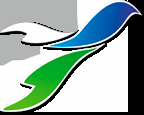 